ЧЕРКАСЬКА МІСЬКА РАДА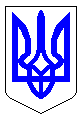 ЧЕРКАСЬКА МІСЬКА РАДАВИКОНАВЧИЙ КОМІТЕТРІШЕННЯВід 03.12.2019 № 1414Про організацію громадських робіт у 2020 роціВідповідно до підпункту 7 пункту б частини першої статті 34 Закону України «Про місцеве самоврядування в Україні», статті 31 Закону України «Про зайнятість населення», постанови Кабінету Міністрів України від 20.03.2013 № 175 «Про затвердження Порядку організації громадських та інших робіт тимчасового характеру», розглянувши пропозиції департаменту економіки та розвитку, виконавчий комітет Черкаської міської радиВИРІШИВ:1.  Затвердити перелік роботодавців та видів громадських робіт, які будуть проводитись у 2020 році за рахунок коштів Фонду загальнообов’язкового державного соціального страхування на випадок безробіття та/або за рахунок коштів міського бюджету згідно з додатком.2.  Організацію громадських робіт та їх фінансування за рахунок коштів місцевого бюджету та коштів Фонду загальнообов’язкового державного соціального страхування на випадок безробіття доручити департаменту економіки та розвитку і департаменту соціальної політики Черкаської міської ради.3. Черкаському міському центру зайнятості сприяти організації та проведенню громадських робіт відповідно до затвердженого переліку роботодавців та видів громадських робіт.4.  Контроль за виконанням рішення покласти заступника міського голови з питань діяльності виконавчих органів ради Бордунос Л. І.Міський голова                                                                                         А.В. БондаренкоДодаток ЗАТВЕРДЖЕНОрішення виконавчого комітетувід ______________№_______Перелік роботодавців та видів громадських робіт, які будуть проводитись у 2020 році за рахунок коштів Фонду загальнообов’язкового державного соціального страхування на випадок безробіття та/або за рахунок коштів міського бюджетуДиректор департаменту економіки та розвитку                                                                                            І.І. Удод                                                  № з/пНазва підприємства,  установи, організаціїВиди громадських робіт1.Департамент соціальної політики Черкаської міської радиІнформування населення про порядок отримання житлових субсидій та технічна підготовка документації.2.Комунальне підприємство «Дирекція  парків»Благоустрій, утримання в належному стані територій та роботи з екологічного захисту навколишнього середовища.3.Комунальне підприємство «Центральний стадіон»Благоустрій, утримання в належному стані територій та роботи з екологічного захисту навколишнього середовища.4.Комунальне підприємство «Комбінат комунальних підприємств»Благоустрій, утримання в належному стані територій та роботи з екологічного захисту навколишнього середовища.5.Черкаське учбово-виробниче підприємство «УТОС» Супровід та соціальне обслуговування осіб з вадами зору, які перебувають на обліку в організації Українського товариства сліпих.6.Громадська організація «Спілка батьків молоді з інвалідністю «Перспектива»Догляд за людьми з інвалідністю.7.Благодійна організація «100 відсотків життя Черкаси»Соціальне обслуговування та адаптація незахищених верств населення у т. ч. безхатченків.8.Громадська організація «Молодіжна організація інвалідів «Перехрестя» Догляд за людьми з інвалідністю, соціальне обслуговування та адаптація незахищених верств населення.9.Благодійна організація «Позитивні жінки Черкаси»Догляд за людьми з інвалідністю, соціальне обслуговування та адаптація незахищених верств населення.10.Громадська організація «Центр права»Допомога в оформленні документів, соціальний супровід, допомога при наданні соціальних послуг особам, які їх потребують, Директор Черкаського міськогоцентру зайнятості                                                                            О. М. Щербак у тому числі для осіб ромської національної общини.